ДИСТАНЦИОННОЕ ОБУЧЕНИЕ ШКОЛЬНИКОВ КАК СРЕДСТВО ОБЕСПЕЧЕНИЯ ДОСТУПНОГО КАЧЕСТВЕННОГО ОБРАЗОВАНИЯ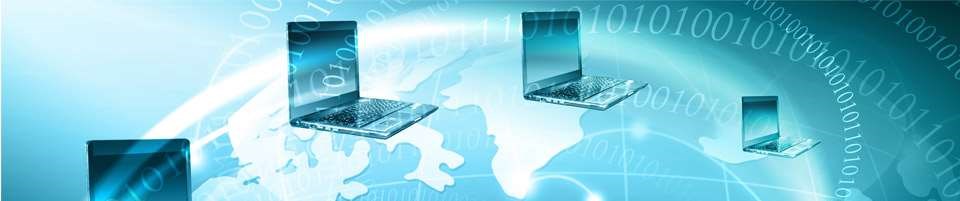 МБОУ «Начальная школа –детский сад№71»Дистанционное обучение это –способ реализации процесса обучения, основанный на использовании современных информационных и телекоммуникационных технологий, позволяющих осуществлять обучение на расстоянии без непосредственного, личного контакта между преподавателем и учащимся.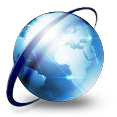 Дистанционное обучение позволяет:реализовать принцип доступности образования для всех; снизить затраты на проведение обучения; проводить обучение большого количества человек; повысить качество обучения; создать единую образовательную среду . Федеральный закон РФ от 28 февраля 2012 г. N 11-ФЗ"О внесении изменений в Закон Российской Федерации "Об образовании" в части применения электронного обучения, дистанционных образовательных технологий "Под электронным обучением понимается организация образовательного процесса с применением содержащейся в базах данных и используемой при реализации образовательных программ информации и обеспечивающих ее обработку информационных технологий, технических средств, а также информационно-телекоммуникационных сетей, обеспечивающих передачу по линиям связи указанной информации, взаимодействие участников образовательного процесса.Система дистанционного обучения Модели дистанционного обучения с точки зрения методики проведения учебного процессаМодель 1. Интеграция очного и ДО: базовый курс – очный.Модель 2. Интеграция очного и ДО: базовый курс – дистанционный.Модель 3. Сетевое обучение. 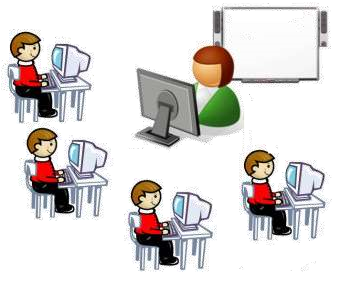 Модель 4. ДО и кейс-технологии. Модель 5. ДО на базе интерактивного телевидения, видеоконференций. Интеграция ОО и ДО: базовый курс - очный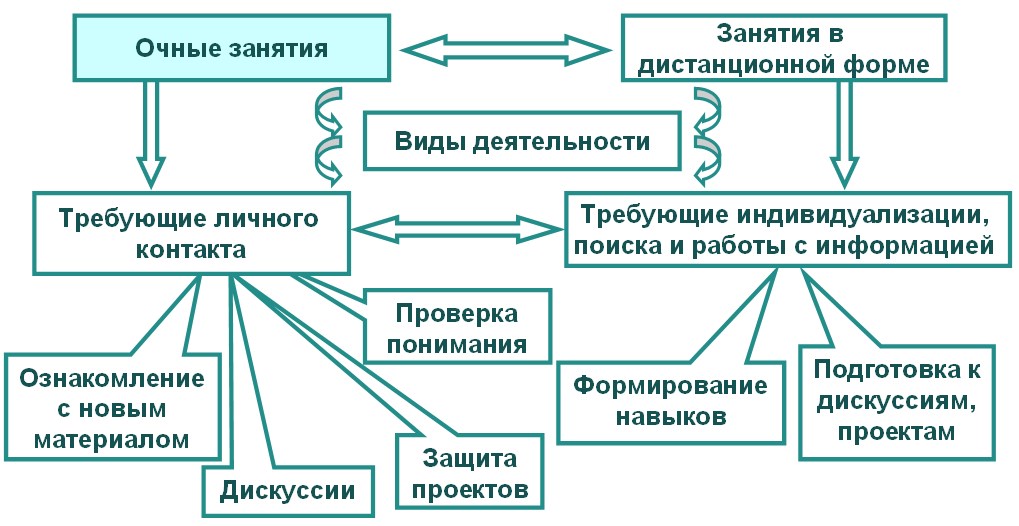 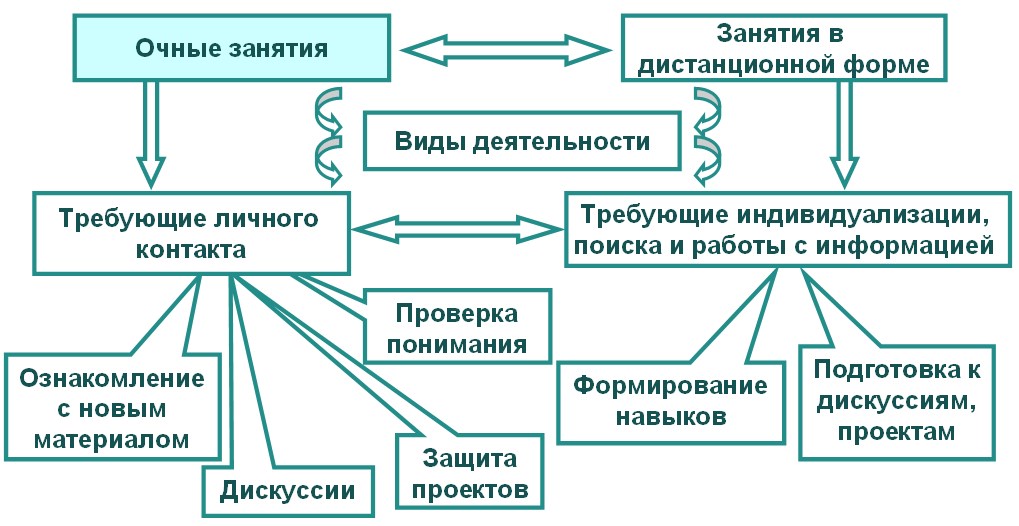 Модель 1. Интеграция очного и дистанционного обучения Интеграция ОО и ДО: базовый курс - дистанционныйМодель 2. Интеграция очного и дистанционного обучения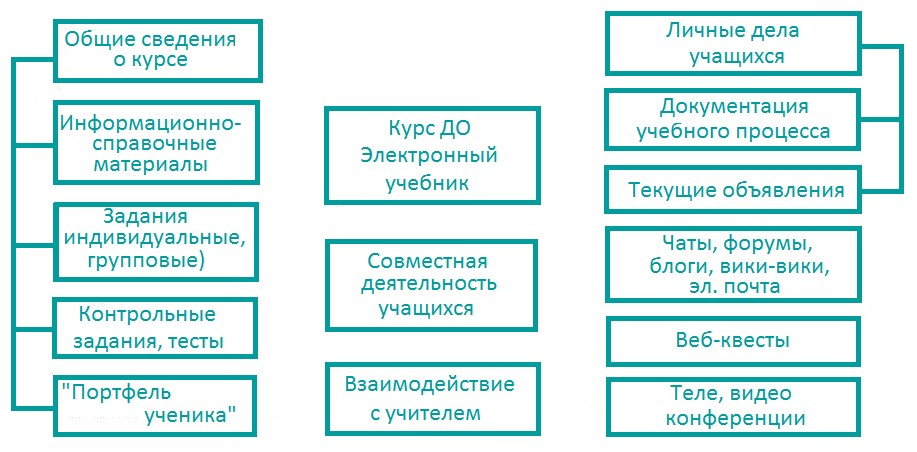 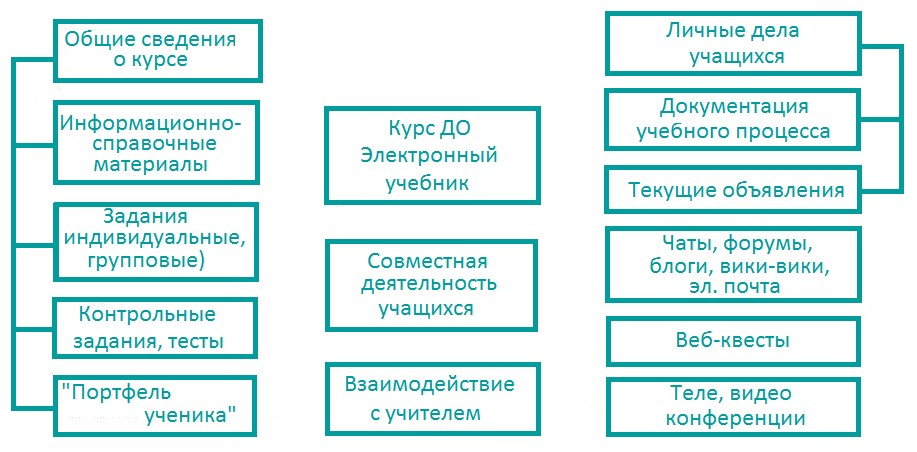 Модель 3. Сетевое обучение 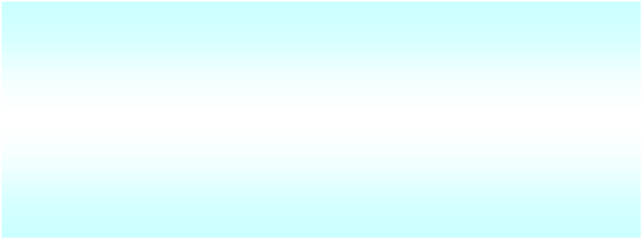 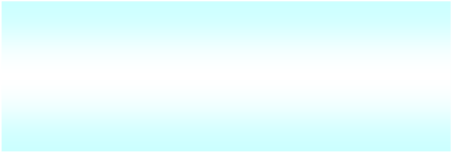 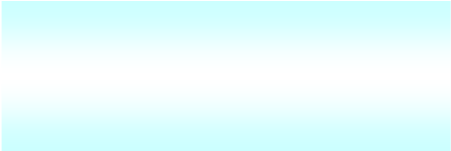 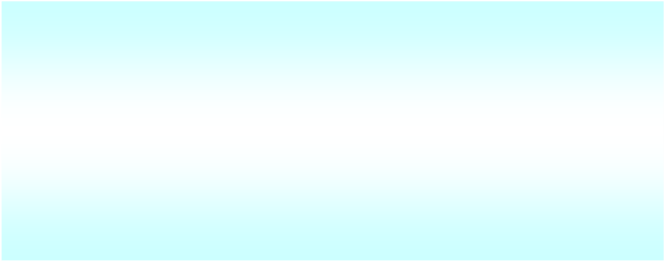 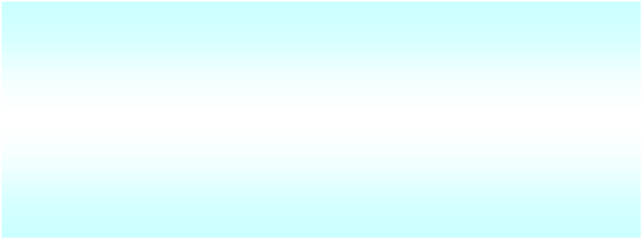 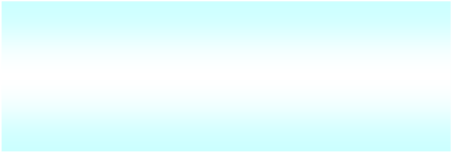 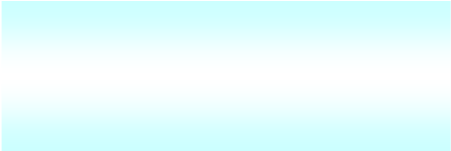 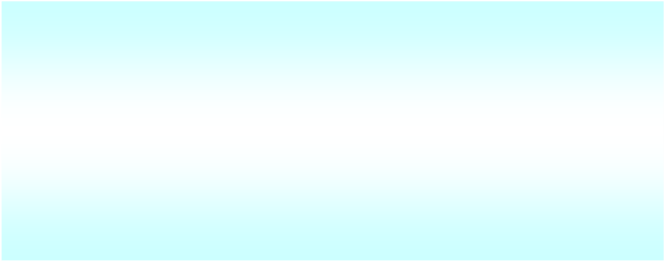 Модель 4. Дистанционное обучение и кейс-технологии Модель 5. Дистанционное обучение на базе интерактивного телевидения, видеоконференций. Схема организации обучения с использованием дистанционных образовательных технологий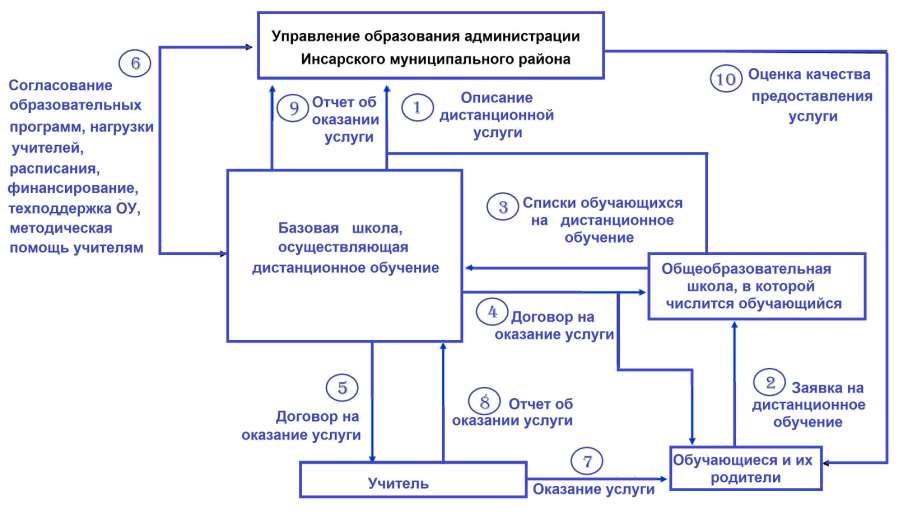 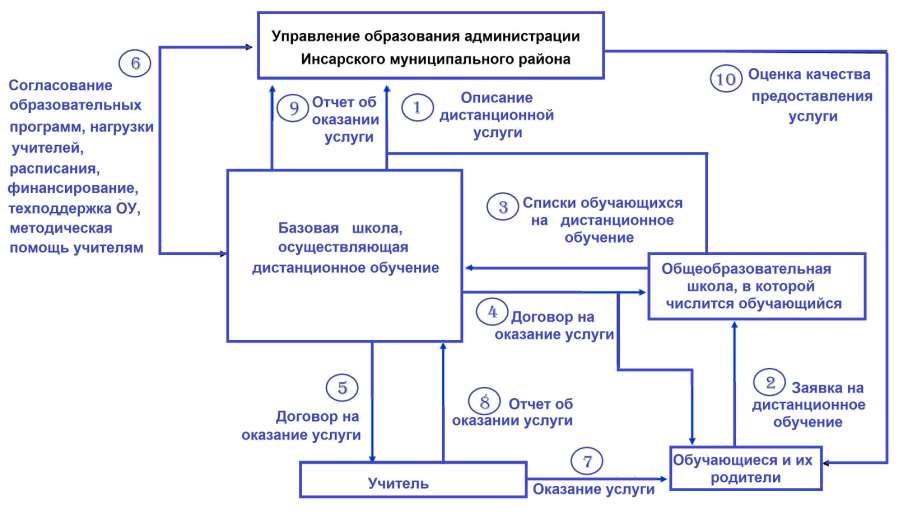 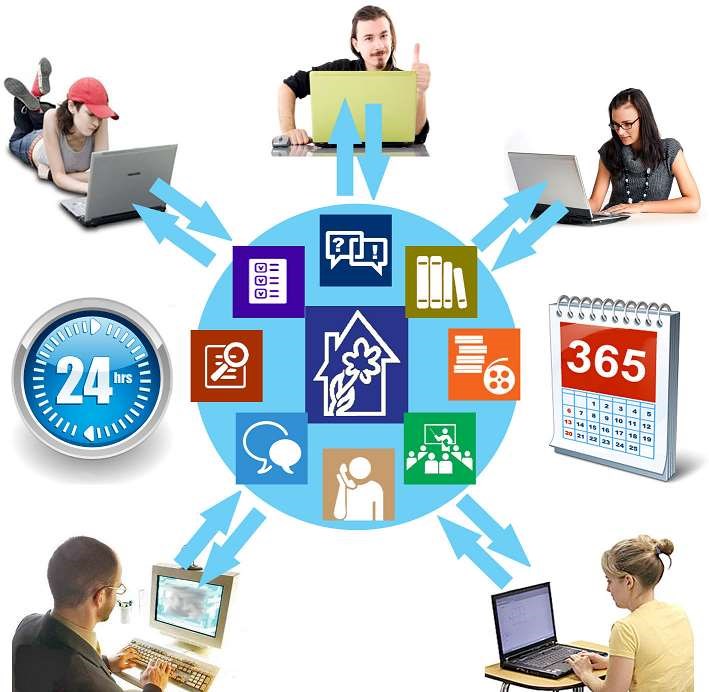 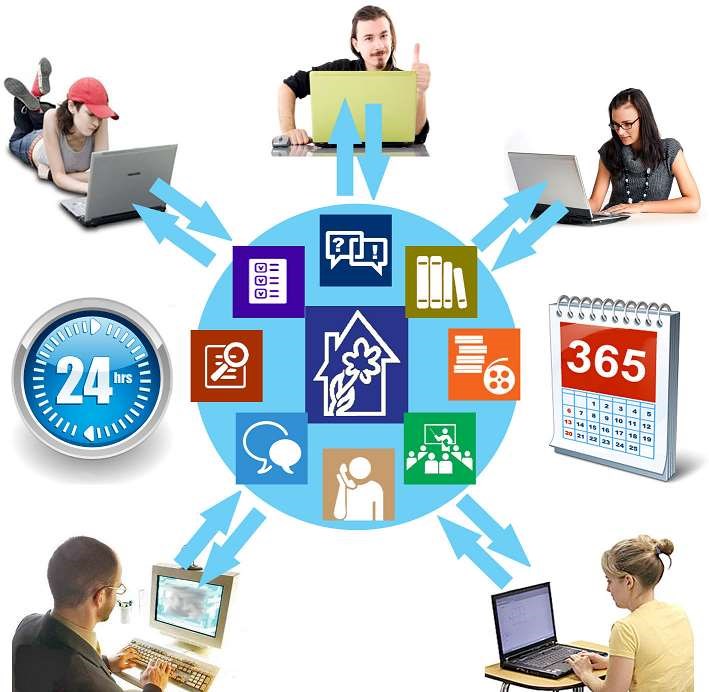 Ожидаемые результаты обучения с использованием технологий дистанционного обученияОвладение компетенцией «уметь учиться», что в современных условиях означает:осознавать необходимость обучения, понимать общественную значимость образования;осознанно относиться к учебной деятельности; формировать свой образовательный запрос; планировать уровень своих учебных достижений; находить способы оптимизации учебной деятельности; определять границы и дефициты своего знания и т.д.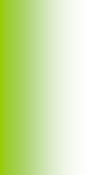 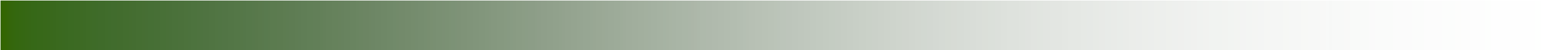 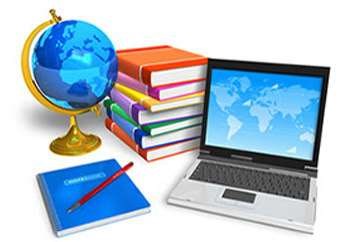 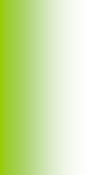 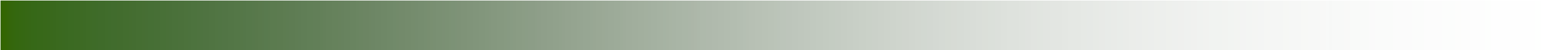 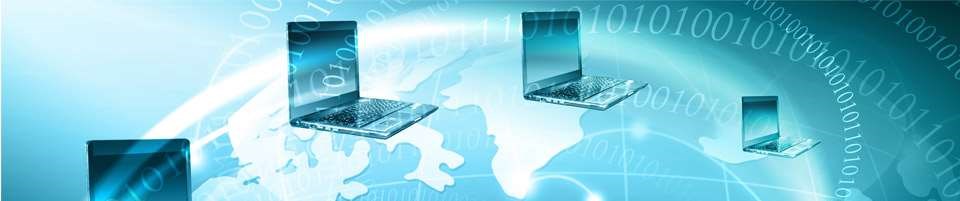 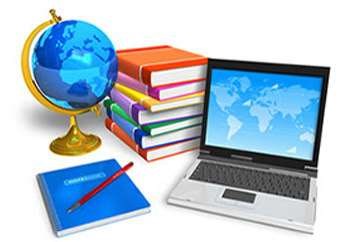 